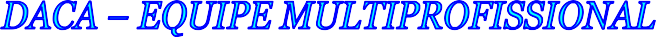 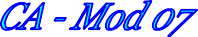 MODELO DE OFÍCIO AO CONSELHO TUTELAROfício no.  	Assunto: Excesso de faltas – verificar possível negligência dos responsáveis.Pirassununga,	de	de 2.0 	Ao Colegiado deste Conselho     Venho por meio deste comunicar este Conselho	sobre a baixa frequência escolar do aluno: (nome do aluno) matriculado no	ano da(Unidade Escolar) nascido em (data de nascimento), (cidade), filho de (nome do pai) e de (nome da mãe),Os pais comparecem às reuniões bimestrais? Data do último contato com os pais. Convocações não comparecidas, etc…Informar dados utilizados para o contato com a família: Telefone -Endereço - E-mail -O diretor deve historiar todas as tentativas de contato com a família:Segue abaixo cronograma de acompanhamento de frequência do mesmo (exemplo):Aguardamos retorno deste Conselho com as devidas orientações de procedimento junto aos responsáveis desta criança.Atenciosamente.Diretor e/ou PC da Unidade Escolar(nome legível por extenso)INFORMAÇÕES SOBRE CONTATOSINFORMAÇÕES SOBRE CONTATOS 	TELEFONE/ WHATSAPPData:     /      / Data:     /      / Data:     /      / Data: / / 	REDE SOCIALData:     /      / Data:     /      / Data:     /      / Data: / / 	E-MAILData:     /      / Data:     /      / Data:     /      / Data: / / 	RECADO/ BILHETEData:     /      / Data:     /      / Data:     /      / Data: / / 	CARTA REGISTRADAData:	/	/	 Data:	/	/Data:	/	/	 Data:	/	/ 	REUNIÃO DE PAISData:	/	/	 Data:	/	/Data:	/	/	 Data:	/	/1° Bimestre1° Bimestre1° Bimestre1° Bimestre2° Bimestre2° Bimestre2° Bimestre2° Bimestre3° Bimestre3° Bimestre3° Bimestre3° BimestreFEVMARABRTTMAIOJUNJULTTJULAGOSETTTTotal de Aulas dadas pelo professor15192155182144342125Total de Faltas do Aluno em cada mês63716410216279